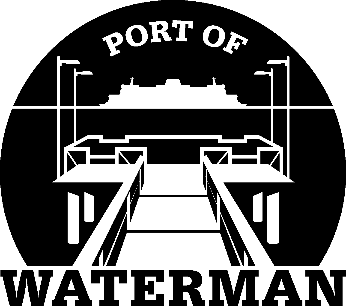 Port of Waterman Meeting AgendaJune 15, 2021Review/Approve AgendaReview/Approve Prior Meeting MinutesReview/Approve Auditor’s ReportReview Financial StatementOld Business:Maintenance Update (Knapp/Acoba)IT Update (Shoap)  	-  RansomwareCyber Checklist for InsuranceOfficial Access to Security Cameras Procedures (Shoap)RedistrictingPoster Board (Guthrie)Public Records Request Policy (Guthrie)Advertising MagnetsBank Signature Card Update (McNeal)Cyber Check List for InsuranceNew Business:Fishing Season PreparationCommissioner District Reports